«в регистр»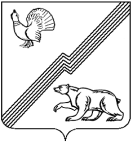 АДМИНИСТРАЦИЯ ГОРОДА ЮГОРСКАХанты-Мансийского автономного округа – Югры ПОСТАНОВЛЕНИЕ       от    ___________                                                                                                          № ______О внесении изменений в постановление администрации города Югорска от 13.11.2011 № 2059В связи с уточнением доходной части бюджета города Югорска, в целях эффективного выполнения мероприятий долгосрочной целевой программы «Реализация приоритетного национального проекта в сфере здравоохранения в городе Югорске на 2011 – 2013 годы» внести изменения в постановление администрации города Югорска от 13.11.2011 № 2059 «Об утверждении долгосрочной целевой программы «Реализация приоритетного национального проекта в сфере здравоохранения в городе Югорске на 2011 – 2013 годы»  следующего содержания:1. В приложении к постановлению:1.1. Раздел I «Паспорт долгосрочной целевой программы изложить в новой редакции (приложение1);1.5. Первый абзац раздела 4 «Обоснование ресурсного обеспечения программы, источники финансирования» изложить в следующей редакции:«Объем финансирования Программы на 2011 — 2013 годы за счет средств бюджета города Югорска составит  7 399,0 тыс. рублей, в том числе  2011 год –   3419,0 тыс. рублей, 2012 год –   1980,0 тыс. рублей,     2013 год – 2000,0  тыс. рублей.»;1.6. Приложение 2 к Программе «Перечень мероприятий долгосрочной целевой программы»     изложить в новой редакции (приложение 2).2. Опубликовать настоящее постановление в газете «Югорский вестник» и разместить на официальном сайте администрации города Югорска.3. Настоящее постановление вступает в силу после его официального опубликования в газете «Югорский вестник». Глава администрации города Югорска                                                                                                                   М. И. Бодак исполнитель:отдел по здравоохранениюСогласовано:Зам. главы администрации  города                                                         __________Т. И. Долгодворова Департамент финансов                                                                           ____________ Л. И. ГоршковаУправление экономической политики                                                  ____________ И. В. ГрудцынаЮридическое управление                                                                        ____________А. В. Бородкин     Заместитель главы администрации                                                           ____________В.А. Княжева   Проект нормативного правового акта коррупционных факторов не содержит И. о. начальника отдела по здравоохранению и соц. вопросам                                                                                   ____________Т. А. Хорошавина «____»_____2011Приложение 1 к постановлению администрации города Югорска от _________ № _____ПАСПОРТдолгосрочной целевой программыНаименование долгосрочной целевой программыРеализация приоритетного национального проекта в сфере здравоохранения в городе Югорске на 2011 — 2013 годыДата принятия решения о разработке долгосрочной целевой программыРаспоряжение от 27.10.2010 № 910 «О разработке долгосрочной целевой программы»Дата утверждения долгосрочной целевой программы13.11.2010Заказчик (инициатор) долгосрочной целевой программыАдминистрация города ЮгорскаРазработчик долгосрочной целевой программыОтдел по здравоохранению и социальным вопросам администрации города ЮгорскаКоординатор долгосрочной целевой программыОтдел по здравоохранению и социальным вопросам администрации города ЮгорскаЦели и задачи долгосрочной целевой программыЦель:  Совершенствование оказания первичной медико-санитарной помощи, снижение заболеваемости, инвалидности и смертности населения города Югорска, включая преждевременную смертностьЗадача 1.  Обеспечение доступности и качества оказания медицинской помощи при дорожно-транспортных происшествияхЗадача 2.  Профилактика, диагностика и лечение туберкулезаЗадача 3.  Профилактика, диагностика и лечение ВИЧ-инфекции, гепатитов В и СЗадача 4.  Профилактика инфекционных заболеванийЗадача 5.  Профилактика сердечно-сосудистых заболеванийЗадача 6. Систематическое информирование населения о реализации ПрограммыОжидаемые непосредственные результаты реализации  долгосрочной целевой программы1. Улучшение медико-демографических показателей;2. Снижение заболеваемости туберкулезом,  ВИЧ-инфекцией, инфекционными заболеваниями, управляемыми средствами специфической профилактики; 3. Раннее выявление артериальной гипертонии, снижение  числа её осложнений и уровня преждевременной смертности от болезней системы кровообращения.Сроки реализации долгосрочной целевой программы2011-2013 годыОбъемы и источники финансирования  долгосрочной целевой программыОбъем финансирования Программы за счет средств бюджета города Югорска  на весь срок ее реализации  составит 7399,0  тыс. рублей, в том числе:                                                                2011 год –   3419,0 тыс. рублей;                          2012 год –   1980,0  тыс. рублей;                    2013 год –    2000,0 тыс. рублей.                                     Ожидаемые конечные результаты                                    реализации долгосрочной целевой программы (показатели                                 социально-экономической эффективности)Ожидаемые результаты реализации Программы:- снижение уровня заболеваемости населения города Югорска, в том числе заболеваниями социального характера;   - улучшение диспансеризации взрослого населения;- снижение уровней инвалидности и смертности трудоспособного населения от управляемых причин;- информирование населения о  мероприятиях приоритетного национального проекта в сфере здравоохранения  в средствах массовой информации.